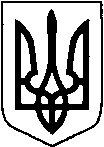 КИЇВСЬКА ОБЛАСТЬТЕТІЇВСЬКА МІСЬКА РАДАVІІІ СКЛИКАННЯП’ЯТНАДЦЯТА   СЕСІЯ    Р І Ш Е Н Н Я
30.06.2022 р.                                   №694-15-VIIІ
     Про укладання та розірванняпопередніх договорів орендина користування земельними ділянками по Тетіївській міській раді                      Розглянувши заяви ФОП, підприємств, організацій, керуючись Земельним кодексом України та Законом України „Про місцеве самоврядування в Україні”, Законом України „Про оренду землі”, ст.288 Податкового кодексу України та в інтересах Тетіївської міської територіальної громади, міська радаВИРІШИЛА  : 1. Розірвати попередній договір оренди № 280 від 02.02.2022 року на земельну ділянку  на території Тетіївської міської ради в с. Черепин по вул. Центральній, 11, площею 0,004  га  з:Залевським Віталієм Михайловичем з 01.07.2022 року у зв'язку із припиненням підприємницької діяльності. 2. Розірвати попередній договір оренди № 296 від 02.02.2022 року на земельну ділянку  на території Тетіївської міської ради в м. Тетіїв по вул. Київській, 2-А, площею 0,0346  га  з:Хоменком В'ячеславом Петровичем з 01.07.2022 року за згодою. 3. Розірвати попередній договір оренди № 34 від 02.02.2022 року на земельну ділянку  на території Тетіївської міської ради в м. Тетіїв по вул. Центральній,183, площею 1,3  га  з:Мельником Юрієм Васильовичем з 01.07.2022 року у зв'язку із заключенням довгострокового договору на земельну ділянку. 4. Розірвати попередній договір оренди № 42 від 02.02.2022 року на земельну ділянку  на території Тетіївської міської ради в м. Тетіїв по вул. Тургенєва,94, площею 0,7  га  з:ТОВ «КОТЛОЕНЕРГОСЕРВІС М.Ю.В.» з 01.07.2022 року у зв'язку із заключенням довгострокового договору на земельну ділянку. 5. Розірвати попередній договір оренди № 41 від 02.02.2022 року на земельну ділянку  на території Тетіївської міської ради в м. Тетіїв по вул. Тургенєва,96, площею 0,7  га  з:ТОВ «КОТЛОЕНЕРГОСЕРВІС М.Ю.В.» з 01.07.2022 року у зв'язку із заключенням довгострокового договору на земельну ділянку. 6. Розірвати попередній договір оренди № 253 від 02.02.2022 року на земельну ділянку  на території Тетіївської міської ради в м. Тетіїв по вул. Соборній,б/н площею 0,001 га  з:Лисенком Богданом Олеговичем з 01.07.2022 року у зв'язку із заключенням договору особистого строкового сервітуту на земельну ділянку. 7. Розірвати попередній договір оренди № 120 від 02.02.2022 року на земельну ділянку  на території Тетіївської міської ради в м. Тетіїв по вул. Соборній,б/н площею 0,0032 га  з:Варіном Олександром Олександровичем з 01.07.2022 року у зв'язку із заключенням договору  особистого строкового сервітуту на земельну ділянку. 8. Розірвати попередній договір оренди № 121 від 02.02.2022 року на земельну ділянку  на території Тетіївської міської ради в м. Тетіїв по вул. Соборній,б/н площею 0,0050 га  з:Варіном Олександром Олександровичем з 01.07.2022 року у зв'язку із заключенням особистого строкового сервітуту на земельну ділянку. 9. Розірвати попередній договір оренди № 114 від 02.02.2022 року на земельну ділянку  на території Тетіївської міської ради в м. Тетіїв по вул. Соборній,б/н площею 0,0049 га  з:ТОВ «Київоблпреса» з 01.07.2022 року у зв'язку із заключенням  договору особистого строкового сервітуту на земельну ділянку. 10.Укласти попередні договора оренди з суб”єктами підприємницької діяльності, що використовують землі комунальної власності Тетіївської міської ради в м. Тетієві до реєстрації договорів згідно чинного законодавства     -  ФОП Шамрай Наталією Миколаївною на земельну ділянку площею 0,0827 га  по вул. Центральній, 160 під землі громадської забудови для будівництва та обслуговування будівель торгівлі.         Нормативна  грошова оцінка земельної ділянки становить 154476 грн 58 коп. Встановити плату в сумі 15447 грн 66 коп. в рік (10 % від грошової оцінки), розрахунок проводити помісячно в сумі 1287,30 грн. в місяць. Термін дії договору з 01.07.2022 р. по 31.12.2022 року.       11.Розмір відшкодування визначений у відповідності до грошової оцінки земель населених пунктів міської територіальної громади та затверджених відсотків для встановлення орендної плати.    12.Покласти контроль по сплаті орендної плати на  управління  фінансів Тетіївської міської ради.    13.Контроль за виконанням даного рішення покласти на постійну депутатську комісію з питань регулювання земельних відносин, архітектури, будівництва та охорони навколишнього середовища (голова Крамар О.А.) Міський   голова                                                 Богдан БАЛАГУРА